На Всероссийский конкурс «Добровольцы локальной истории» – всей семьей!Школьники и студенты, ориентированные на изучение истории России, увлекающиеся краеведением, журналистикой и проектной деятельностью, могут принять участие во Всероссийском конкурсе «Добровольцы локальной истории». Проект реализуется в рамках федерального проекта «Патриотическое воспитание граждан Российской Федерации» национального проекта «Образование». Организатор конкурса – АНО ДПО «Открытое образование» при поддержке Министерства просвещения Российской Федерации и Президентской библиотеки имени Б. Н. Ельцина.Целью конкурса является вовлечение молодёжи Российской Федерации в современные форматы патриотического воспитания, формирование активной гражданской позиции, интеллектуальное и личностное развитие средствами исследовательской и проектной деятельности.К участию в конкурсе приглашаются семейные команды, состоящие из учащихся образовательных организаций различного типа и представителей детских и молодёжных общественных объединений в возрасте от 12 до 35 лет; членов их семей; педагогов, сопровождающих исследовательскую и проектную деятельность обучающихся.Участие в конкурсе семейной команды обеспечивает преемственность поколений в восстановлении и осмыслении семейной истории, а также в создании общественно значимых проектов, направленных на широкую популяризацию истории малой родины.Конкурс проводится в трёх номинациях:«Наше наследие» – для молодых исследователей локальной истории регионов России, работающих над выявлением интересных, ярких, уникальных сюжетов о событиях, значимых личностях, об истории российских городов и сел;«Моя родословная» – для молодых исследователей истории семьи и рода;«Имена Великой Победы» – для молодых исследователей, изучающих историю соотечественников, сражавшихся на фронтах Великой Отечественной войны и трудившихся в тылу, эвакуацию предприятий в тыл и экономику военного времени.В рамках конкурса для участников всех номинаций обязательным является обучение в онлайн-школе практической истории. На выбор предлагаются онлайн-курсы «Методика исследования и осмысление моей родословной», «Методика исследования и осмысление сюжетов истории малой родины», «Основы работы медиа-волонтёра для широкой популяризации локальной истории», «Создание и реализация патриотических социальных проектов и акций на основе сюжетов локальной истории».Портфолио исследовательских и проектных работ от семейных команд, оцениваемое жюри в финале конкурса, создается участниками при методической поддержке экспертов в ходе образовательного и проектного этапов конкурса и не готовится заранее.Отборочный этап проводится по 30 сентября 2021 года. Экспертиза работ и награждение победителей состоятся с 11 ноября по 10 декабря 2021 года. Президентскую библиотеку в жюри представит ведущий научный сотрудник научно-методической службы, кандидат исторических наук Егор Багрин.Финалисты конкурса с презентацией своих исследований выступят онлайн на странице Президентской библиотеки в социальной сети «ВКонтакте».Более подробную информацию о конкурсе можно получить на сайте  http://opencu.info/volunteer или в группе https://vk.com/volunteer_of_history . Контактное лицо: Марина Балашкина, координатор конкурса, тел.  +7 905 924-25-77, электронная почта: konkurs.istoria@yandex.ru. 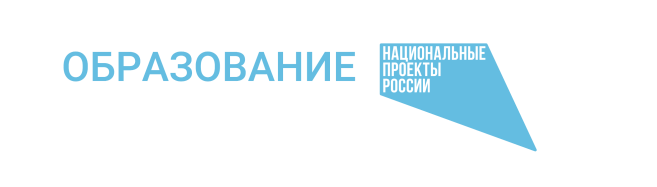 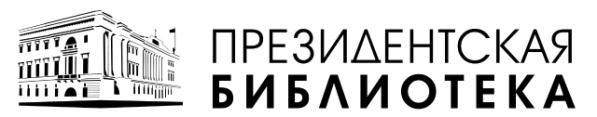 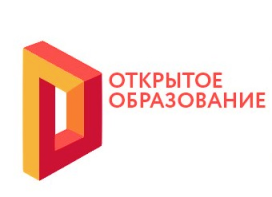 